HERBSTTREFFEN DER MEDIENFRAUEN4.-6.11.2016 beim ZDF in MainzHotelliste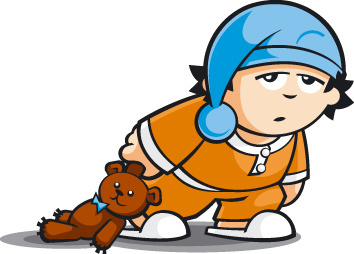 Der ZDF Reisedienst hat für die Teilnehmerinnen des kommenden Herbsttreffens der Medienfrauen ein Kontingent von insgesamt 250 Zimmern in den folgenden Hotels (1 - 4) reservieren lassen. Es ist möglich, das Kontingent ggf. aufzustocken.Teilnehmerinnen können unter dem Stichwort „Herbsttreffen der Medienfrauen“ die Zimmerentsprechend abrufen.Hotel Am LerchenbergHindemithstr.5, 55127 Mainz-LerchenbergTelefon: +49 (0)6131 - 934 300Website: http://www.hotel-mainz.deMail: info@hotel-mainz.deKontingent von 50 Zimmereinheiten bis 7.10.2016EZ 67 Euro / DZ 87 EuroJeweils mit Frühstück, WLAN und Parkplätze sind kostenlos.Gebuchte Zimmer sind bis 18:00 Uhr am Anreisetag kostenfrei stornierbar.Für das Wochenende 04.-06.11. sind alle verfügbaren Zimmer des Hotels für Teilnehmerinnen des Herbsttreffens reserviert. Das Hotel liegt in ZDF-Nähe (ca. 15 Minuten zu Fuß via ZDF-Gelände, Ausgang Hindemithstraße), aber nicht zentrumsnah (Stadtmitte ca. 10 km).Rückfahrt von der Abendveranstaltung am Freitag mit Taxi oder ÖPNV (www.rmv.de).2. NovotelAugustusstr.6, 55131 MainzTelefon: +49 (0)6131 - 9540Website: http://www.novotel.com/de/hotel-5407-novotel-mainz/index.shtmlMail: h5407@accor.comKontingent von 100 Zimmereinheiten bis 7.10.2016EZ 77 Euro / DZ 95 EuroInklusive Frühstück und WLAN, die Parkgarage nebenan kostet 14 Euro / 24 h.Gebuchte Zimmer sind bis 18:00 Uhr am Anreisetag kostenfrei stornierbar.Es liegt zentrumsnah und in der Nähe des Hauptbahnhofs - Erreichbarkeit ZDF und Unternehmungen zu Fuß siehe unten.- 2 -3. Park Inn by Radisson Mainz HotelHaifa Allee 8, 55128 MainzTelefon: +49 (0)6131 - 7208-0, Zimmerreservierung: +49 (0)6131 - 7208-1140Website: http://www.park-inn-hotel-mainz.de/Mail: mainz@eventhotels.comKontingent von 80 Zimmereinheiten bis 7.10.2016EZ 71 Euro / DZ 99 EuroJeweils inkl. Frühstück und WLAN. Parkplatz je Nacht 7 Euro.Gebuchte Zimmer sind bis 18:00 Uhr am Anreisetag kostenfrei stornierbar.Das Hotel liegt zwischen den Mainzer Stadtteilen Bretzenheim und Lerchenberg und bietet einen bequemen Anschluss an die Autobahnen A60, A63 und A643. Entfernung zum ZDF ist 5 km, Entfernung zur Innenstadt und zum Bahnhof 7 km.4. Intercity HotelBinger Straße 21, 55131 MainzTelefon: +49 (0)6131 - 588 510Web: https://www.intercityhotel.com/hotels/allehotels/deutschland/mainz/intercityhotelmainzMail: mainz@intercityhotel.deKontingent von 20 Zimmereinheiten bis 7.10.2016EZ 85 Euro / DZ 108 EuroJeweils inkl. Frühstück, WLAN und FreeCityTicket zur Gratisnutzung des öffentlichen Nahverkehrs in Mainz und Wiesbaden.Gebuchte Zimmer sind bis 10 Tage vor Anreise kostenfrei stornierbar.Das Hotel liegt direkt am Hauptbahnhof (Ausgang West).Erreichbarkeit ZDF und Unternehmungen zu Fuß siehe unten.Weitere Unterkunftsmöglichkeiten (ohne Kontingent!) :5. Hotel Hammer Mainz CityBahnhofsplatz 6, 55116 MainzTelefon: +49 (0)6131 - 965280Website: http://www.hotel-hammer.com/buchenMail: info@hotel-hammer.comEZ 82 Euro / DZ 112 Euro (Komfort-Zimmer)Stornierungsfristen und Details bitte ggf. erfragen.Erreichbarkeit ZDF und Unternehmungen zu Fuß siehe unten.6. Hotel Königshof GmbHSchottstraße 1-5, 55116 MainzTelefon: +49 (0)6131- 960110Website: http://www.hotel-koenigshof-mainz.de/Mail: reservierung@hotel-koenigshof-mainz.deEZ ab 68 Euro / DZ ab 85 EuroWeitere Details und Stornierungsfristen bitte ggfls. erfragenNähe Hauptbahnhof, Erreichbarkeit ZDF und Unternehmungen zu Fuß siehe unten.- 3 -7. Advena Europa HotelKaiserstraße 7, 55116 MainzTelefon: +49-(0)6131 - 97 10 70Website: http://europahotel.advenahotels.com/Mail: hotel.europa@advenahotels.comEZ ab 69 Euro / DZ ab 79 Euro (Standard-Zimmer)Stornierungsfristen und Details bitte ggf. erfragen.Nähe Hauptbahnhof, Erreichbarkeit ZDF und Unternehmungen zu Fuß siehe unten.8. Erbacher HofGrebenstraße 24-26, 55131 MainzTelefon: +49 (0)6131- 257-0Website: www.ebh-mainz.deMail: ebh.reservierung@Bistum-Mainz.deEZ 73 Euro / DZ 91 EuroDie Zimmer gehören zum Tagungszentrum des Bistums Mainz. Die Unterkunft hatinsgesamt 73 Zimmer, neu renoviert. Mehr Details / Stornierungsfristen bitte ggf. erfragen.Der Erbacher Hof ist zentral in der Altstadt gelegen und ist ca. 9 km vom ZDF entfernt. Der Hauptbahnhof ist in ca. 20 Gehminuten erreichbar, die Abendveranstaltung am Freitag in 10.9. Rhein-Main-Jugendherberge Familien- und Jugendgästehaus(Betriebsleitung Marion und Joachim Löffler)Otto-Brunfels-Schneise 4, 55130 MainzTelefon: 06131/85332Website: https://www.diejugendherbergen.de/jugendherbergen/mainz/portrait/Mail: mainz@diejugendherbergen.de23 Euro / 28,50 Euro (Preise für die 2-Bettbelegung, bei der 1-Bettbelegung erhöht sich dieser Preis um 6,50 Euro)Die Preise gelten pro Person und Tag in Euro, inkl. Bettwäsche und Frühstück.Die Jugendherberge bietet kostenlose Parkplätze, ist barriere- und rauchfrei, hat ein  Restaurant und liegt am Volkspark, Nähe Rheinufer. Zur Abendveranstaltung am Freitag läuft man ca 35 Minuten, die Entfernung zum ZDF beträgt ca. 9 km.10. Günstige Privatunterkünfte: http://tourismus.meinestadt.de/mainz/unterkunft-privat11. Pensionen in Mainz: http://www.deutsche-pensionen.de/pension-mainz/12. Bed and Breakfast: http://www.bed-and-breakfast.de/mainz/index.phpVon der Umgebung des Hauptbahnhofs aus ist die Mainzer Altstadt bequem zu Fuß zu erreichen, ebenso das Gutenberg Museum und die Abendveranstaltung am Freitag (beides in ca. 20-25 Minuten).Ab Hbf gibt es mehrere direkte Busverbindungen zum ZDF, siehewww.rmv.de  (Rhein-Main-Verkehrsverbund), www.mvg-mainz.de (Mainzer Verkehrsgesellschaft) oder die jeweiligen App.Stand 25.08.2016